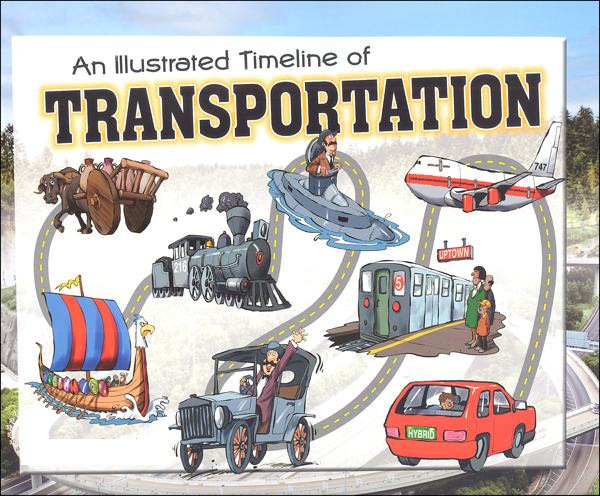 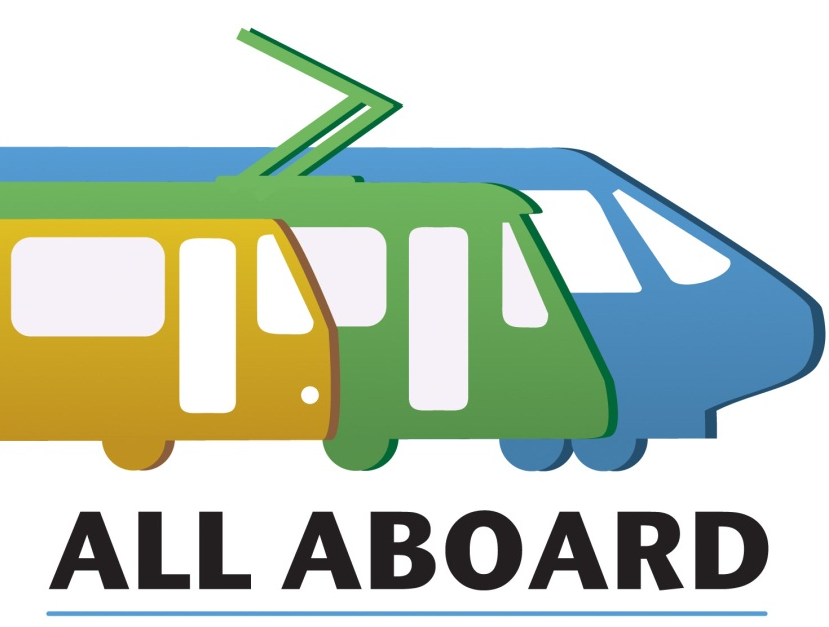 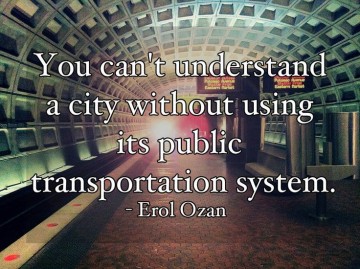 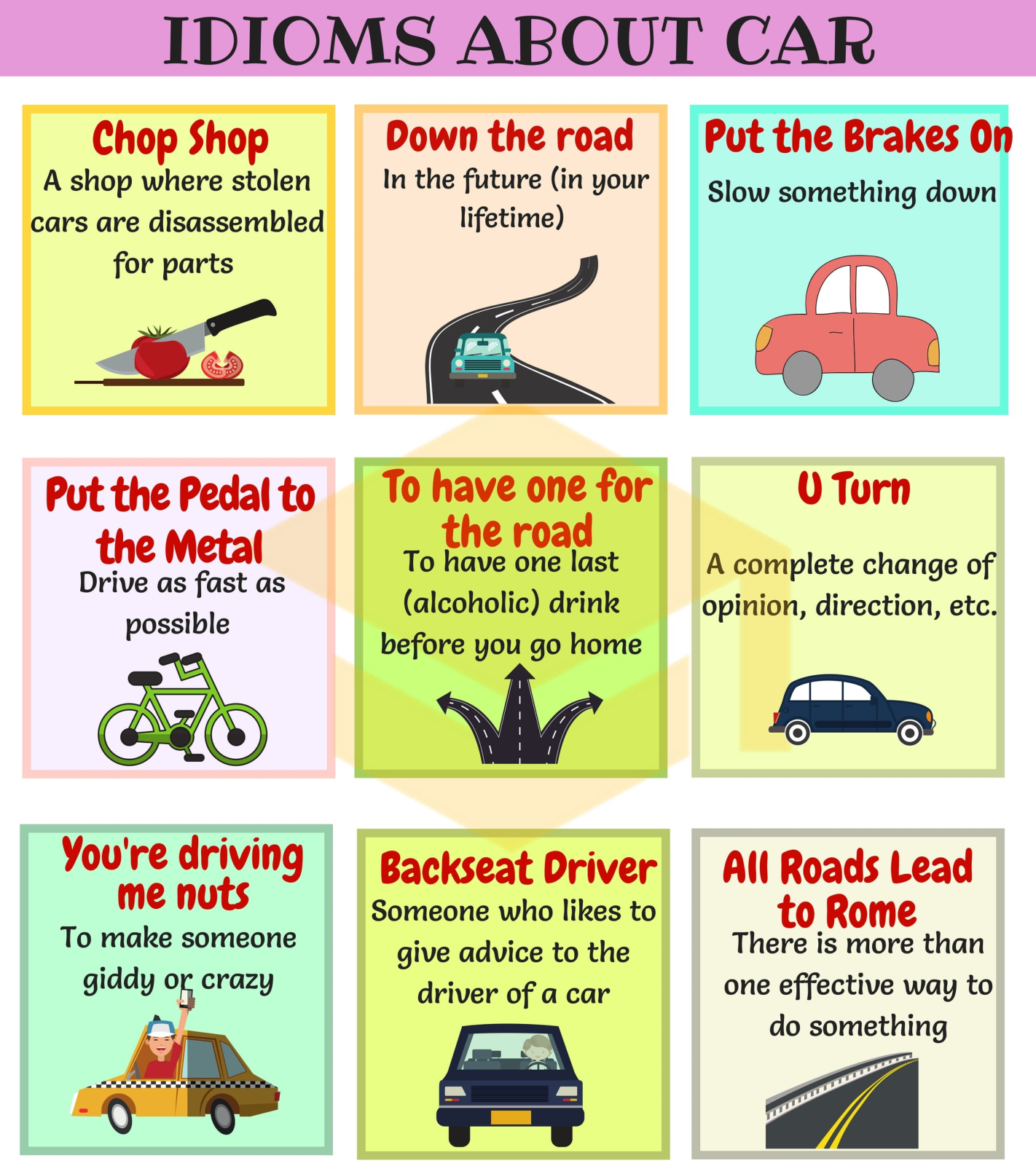 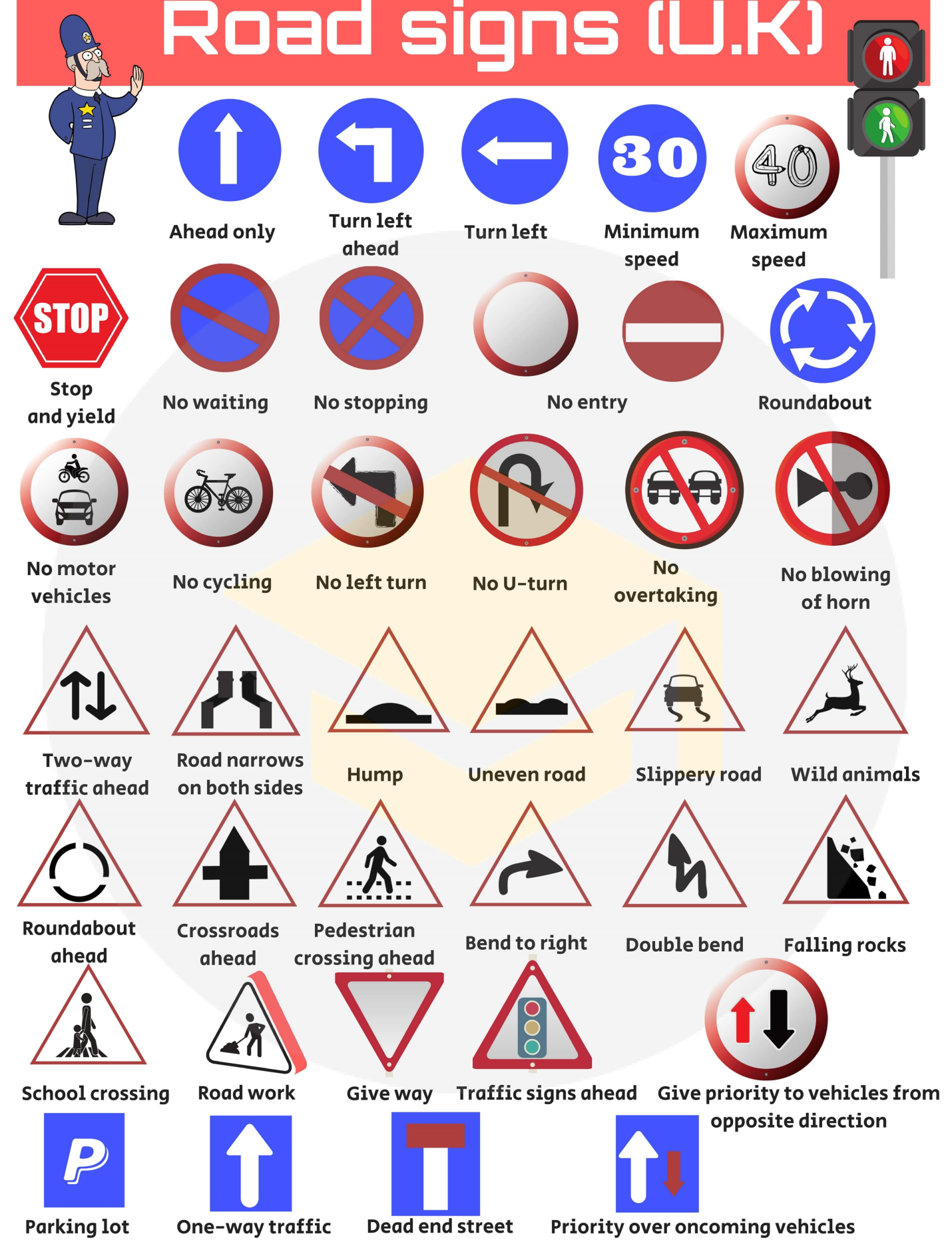 What are some basic rules of the road you need to know when taking a road test to obtain a driver's license in your country? Think about topics such as parking, speeding, passing, yielding the right of way, and obeying traffic signs and signals.I. Describe a transport problem in your town or city.       You should say:what the problem iswhat the causes arehow it affects you explain how you think it might be solved.II. Private cars.Do you think everyone has the right to have their own private transport?What do you think the effects would be if everybody had their own car?What measures, if any, should the government take to restrict the use of private cars?III. Transport systems.How have transport systems changed in the last 50 years?Have these been positive or negative developments?What kind of transport systems do you think might be developed in the future?IV. Transport problems.How have methods of transport changed?Are there any problems that have been created by new transport systems?How can these problems be solved?V. Describe your journey to school or work.        You should say:what forms of transport are involvedhow long it takeswhether it is enjoyable or notexplain how you would make your journey more pleasant if you could.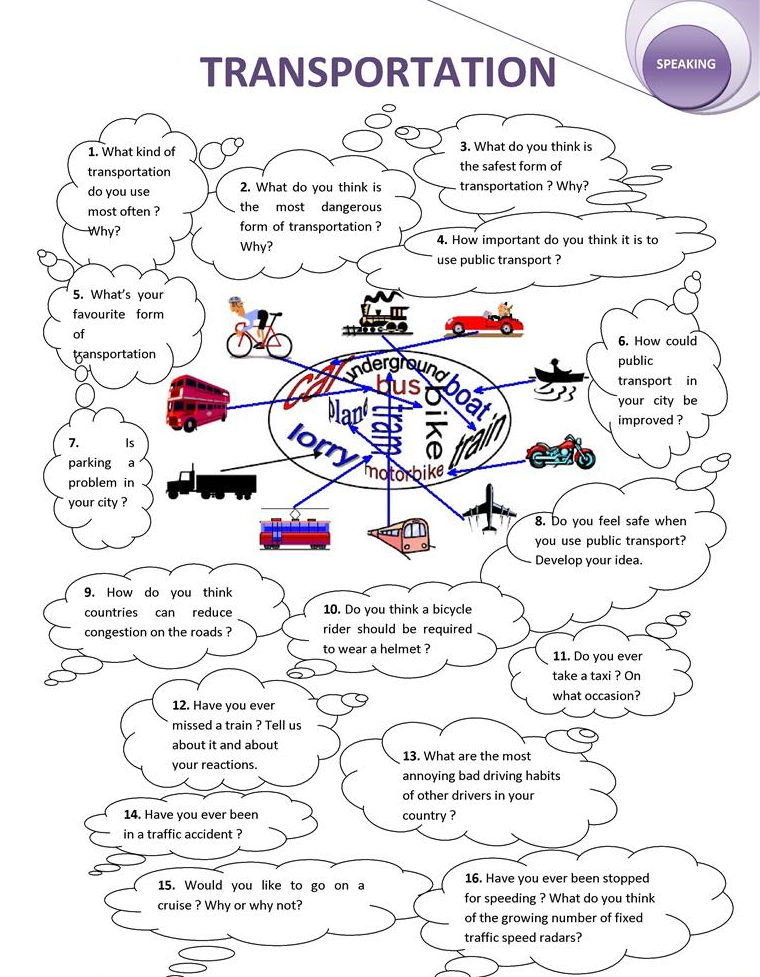 